ҠАРАР							ПОСТАНОВЛЕНИЕ10 ғинуар  2019 йыл			      № 04        	 10 января  2019 годаО присвоении почтового адреса объекту недвижимостиВ целях упорядочения почтовых адресов, Администрация сельского поселения Кашкинский сельсовет муниципального района Аскинский район Республики Башкортостанп о с т а н о в л я е т :1. Земельному участку с кадастровым номером 02:04:070301:94 присвоить почтовый адрес:   Российская Федерация, Республика Башкортостан,   Аскинский  муниципальный район, Сельское поселение Кашкинский сельсовет, д.Гумбино, ул.Чапаева, земельный участок 11. 2. Контроль за исполнением данного постановления оставляю за собой.Глава Сельского поселения Кашкинский сельсовет муниципального района Аскинский район Республики Башкортостан К.И.ШакируллинБАШҠОРТОСТАН РЕСПУБЛИКАҺЫАСҠЫН РАЙОНЫМУНИЦИПАЛЬ РАЙОНЫНЫҢҠАШКА АУЫЛ СОВЕТЫАУЫЛ БИЛӘМӘҺЕ ХӘКИМИӘТЕ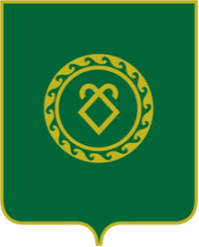 АДМИНИСТРАЦИЯСЕЛЬСКОГО ПОСЕЛЕНИЯКАШКИНСКИЙ СЕЛЬСОВЕТМУНИЦИПАЛЬНОГО РАЙОНААСКИНСКИЙ РАЙОНРЕСПУБЛИКИ БАШКОРТОСТАН